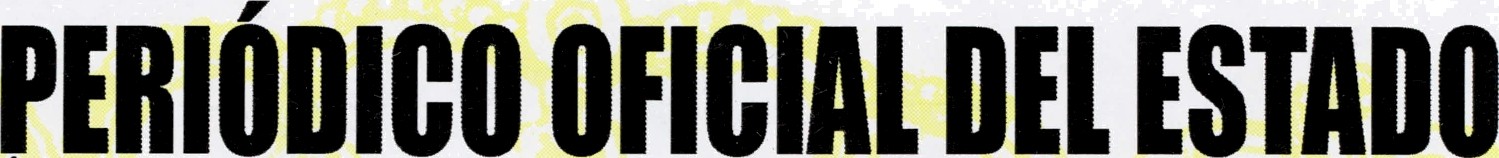 ORGANO DEL GOBIERNO CONSTITUCIONAL DEL ESTADO DE CAMPECHE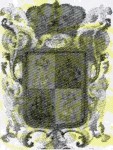 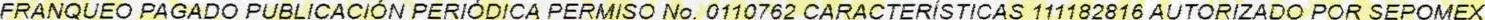 TERCERA SECCIÓNLAS LEYES, DECRETOS Y DEMAS DISPOSICIONES OFICIALES OBLIGAN POR EL SOLO HECHO DE PUBLICARSE EN ESTE PERIÓDICO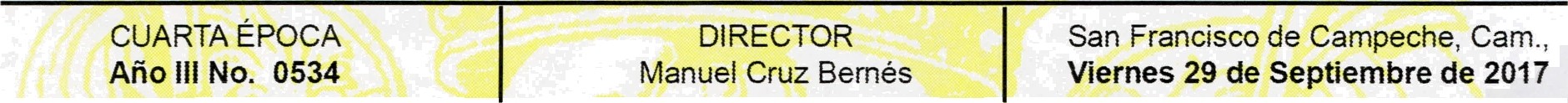 SECCIÓNA0MINISTRATIVAACUERDO DEL EJECUTIVO DEL ESTADO POR EL QUE SE PRORROGA EL PLAZO QUE OTORGA BENEFICIOS FISCALES EN MATERIA DE DERECHO POR LA INSCRIPCIÓN DE AVISO DE TESTAMENTO.LIC. RAFAEL ALEJANDRO MORENO CÁRDENAS. Gobernador del Estado de Campeche, en ejercicio› de las facultades que me confieren las fracciones IX y XXXVII, del artículo 71 y 73 che la Constitución Politica del Establo de Campeche, 1, 3. 14, 15. 16. fracciones l y u; 21 y 22 de la Ley Orgánica de la Administración Pública del Estadio de Campeche; y el articulo 3, del Código Fiscal del Estado che Campeche, en vigor yCONSIDERANDO     Que el Ejecutivo del Estado. en apoyo a la Campaña “SEPTIEMBRE, MES DEL TESTAMENTO' que a nivel nacional se efectúa. ha dictado las medidas conducentes con el fin de beneficiar a los habitantes del Estado.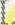 Que el objetivo de la presente Administración Pública es fortalecer la certeza y seguridad juridica del patrimonio de las fan›‹iias, en especial las más vulnerables, a efecto de que dispongan che sus bienes o parte de ellos. mediante un acto de otorgamiento. en donde de manera libre y' consciente designen a las personas que heredarán, después de su fallecimiento.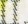      Que para la realización del propósito señalado en el párrafo que antecede. en apego a lo dispuesto por el articulo 9, de la Ley del Notariado para el Estadio de Campeche en vigor. la Secretaria General de Gobierno de la Administración Pública Estatal convino con los Notarios Públicos de la Entidad, la reducción che sus honorarios en la prestación del servicio público notarial, con la finalidad de fomentar entre los campechanos, la cultura del otorgat1Jiento  de testamento›.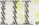 Que la inscripción del aviso de testamento causa eT cobro de un derecho de naturaleza estatal, contenido en la fracción XXV del articulo 56 de la Ley de Hacienda del Estadio de Campeche en vigor. no obstante, el monto que se dejaría de cobrar por ese concepto, no refleja gran impacto en ía recaudación de ese derecho.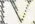 Que mediante Acuerdo del Ejecutivo publicado en la tercera sección del Periódico Oficial del Estado el 31 de agosto de 2017. se otorgó un estímulo fiscal consistente en eximir el 100º.ú clel pago deT derecho por la inscripción che Aviso de Testamento a los contribuyentes de ese derecho de naturaleza estatal que otorcluen su testamento. mismo que tuvo una v'igencia determinada y exclusiva por el pcriodo comprenclido del 1” ai 30 de septiembre del 2017. mc›tivando con ello el interes entre la ciudadanía que esperaba se entendiera eT plazo fij.acl‹› para estar en posibilidad de aprovechar los beneficios brindados, en materia de testamento.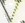 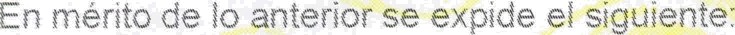 ACUERDO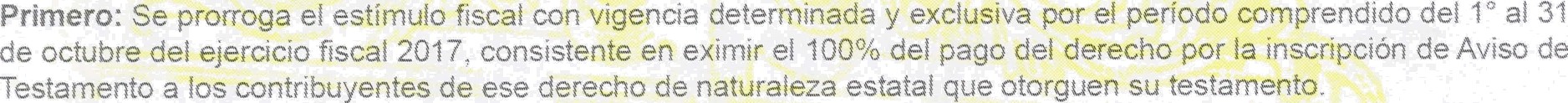 TEQCERA SECCIÓN	San Francisco de Campeche, 	PERIÓDICO OFICIAL DEL ESTADO	Cam.,  Septiembre 29 de 2017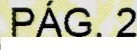 La aplicación del beneficio establecido en el presente Acuerdo, no dará lugar a devolución alguna.Segundo: Notifíquese el presente Acuerdo, al Colegio de Notarios del Estado de Campeche. A.C., por conducto de suPresidente el Licenciado Ramón Alberto Espínola Espadas.Tercero: Publíquese el presente Acuerdo en el Periódico Oficial del Estado a través de la Dirección de Control Notarial de la Secretaría General de Gobierno de la Administración Pública Estatal.TRANSITORIOÚnico: El presente Acuerdo entrará en vigor al día siguiente de su publicación en el Periódico Oficial del Estado.  Dado en el Palacio de Gobierno, residencia del Poder Ejecutivo del Estado, en la ciudad de San Francisco de Campeche.Municipio y Estado de Campeche, Estados Unidos Mexicanos, a los veintinuew días del mes de septiembre de dosmil diecisiete.LIC. RAFAEL ALEJANDRO MORENO CÁRDENAS, GOBERNADOR  DEL ESTADO.- LIC..CARLOSWGUEL AYSAGONZÁLEZ.- C.P. AMÉRICA DEL CARMEN AZAR PÉREZ, SECRETARIA DE FINANZAS.- RÚBRICAS.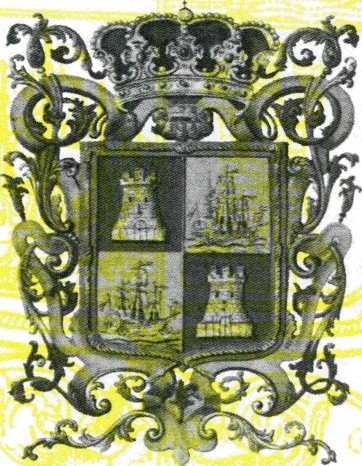 